1. Общие положения                                                                                                     1.1. Настоящее Положение о наблюдательном совете ДОУ разработано в соответствии с Федеральным законом № 174-ФЗ от 03.11.2006 г «Об автономных учреждениях» в редакции от 15.10.2020г, Федеральным законом № 273-ФЗ от 29.12.2012г "Об образовании в Российской Федерации" с изменениями от 2 июля 2021 года, Федеральным законом от 08.05.10 № 83-ФЗ «О внесении изменений в отдельные законодательные акты Российской Федерации в связи с совершенствованием правового положения государственных (муниципальных) учреждений» в редакции от 15.10.2020г, Гражданским, Трудовым кодексом Российской Федерации, а также в соответствии с Уставом автономного дошкольного образовательного учреждения.                                                                                                                                             1.2. Данное Положение о Наблюдательном совете ДОУ определяет основные задачи, состав, полномочия и ответственность наблюдательного совета автономного дошкольного образовательного учреждения, устанавливает порядок его формирования и деятельности, а также права и обязанности членов Совета, порядок созыва и проведения заседаний.                                                         1.3. В своей деятельности Наблюдательный совет автономного дошкольного образовательного учреждения руководствуется настоящим Положением, Федеральным законом № 174-ФЗ от 03.11.2006 г «Об автономных учреждениях», Уставом и иными локальными актами учреждения в части, относящейся к деятельности наблюдательного совета.                                                                                 1.4. Деятельность Наблюдательного совета (далее - Совета) основывается на принципах безвозмездности участия в его работе, коллегиальности принятия решений и гласности.                                                                                                                 1.5. Автономное дошкольное образовательное учреждение не вправе выплачивать членам Совета вознаграждение за выполнение ими своих обязанностей, за исключением компенсации документально подтвержденных расходов, непосредственно связанных с участием в работе Наблюдательного совета.                                                                                                                                                           1.6. Члены Наблюдательного совета могут пользоваться услугами дошкольного образовательного учреждения только на равных условиях с другими гражданами.                                                                                                               2. Основные задачи Наблюдательного совета                                                                     2.1. 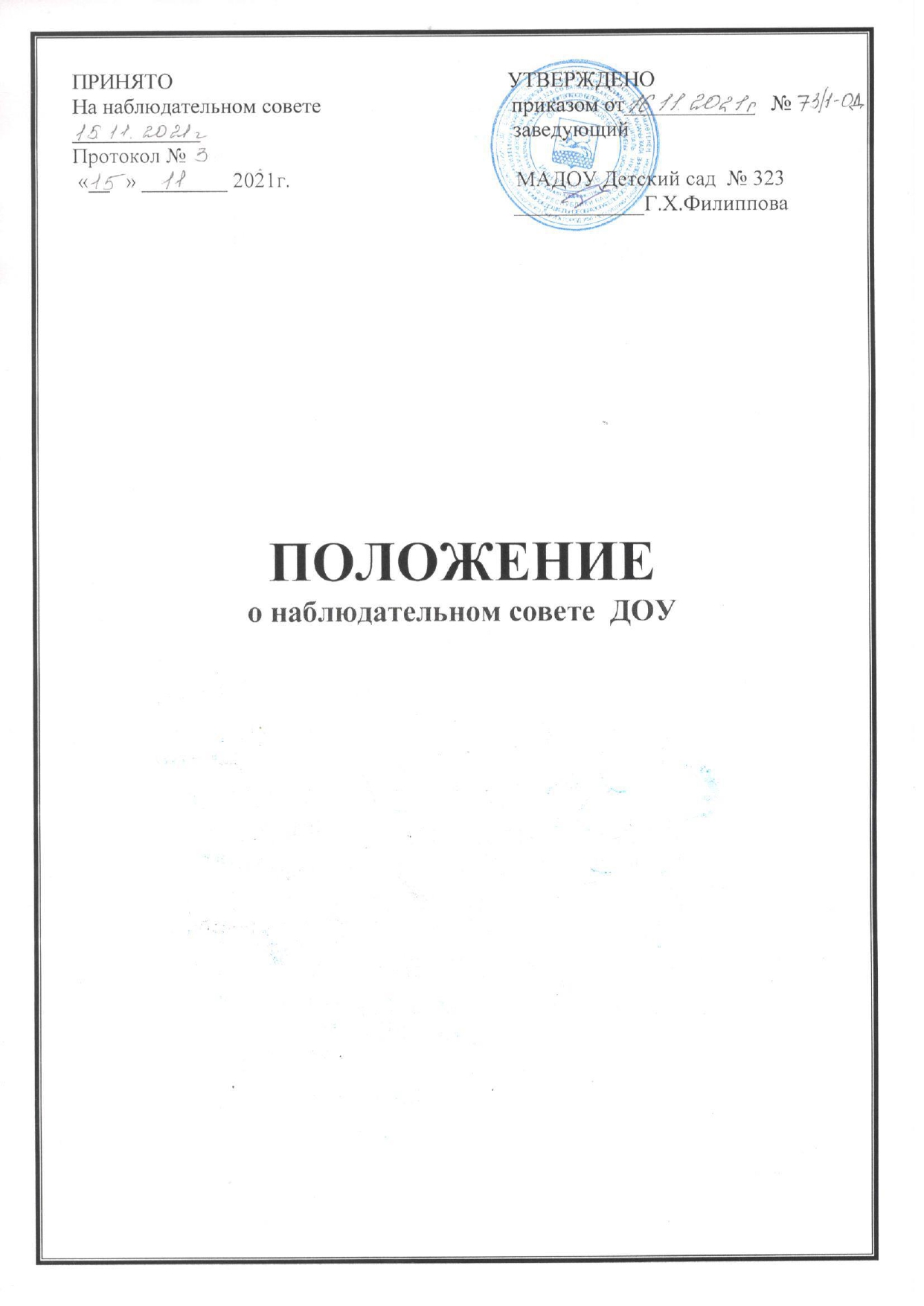 предложений Учредителя или заведующего о внесении изменений и дополнений в Устав дошкольного образовательного учреждения;предложений Учредителя или заведующего дошкольным образовательным учреждением о создании и ликвидации филиалов учреждения, об открытии и о закрытии его представительств;предложения Учредителя или заведующего ДОУ о реорганизации, изменении типа учреждения или о его ликвидации;предложений Учредителя или заведующего дошкольным образовательным учреждением об изъятии имущества, закрепленного за учреждением на праве оперативного управления;предложений заведующего об участии дошкольного образовательного учреждения в других юридических лицах, в том числе о внесении денежных средств и иного имущества в уставный (складочный) капитал других юридических лиц или передаче такого имущества иным образом другим юридическим лицам, в качестве Учредителя или участника;проекта плана финансово-хозяйственной деятельности дошкольного образовательного учреждения;по представлению заведующего детским садом - проектов отчетов о деятельности учреждения и об использовании его имущества, об исполнении плана его финансово-хозяйственной деятельности, годовой бухгалтерской отчетности дошкольного образовательного учреждения;предложений заведующего ДОУ о совершении сделок по распоряжению недвижимым имуществом и особо ценным движимым имуществом, закрепленными за ним Учредителем или приобретенными учреждением за счет средств, выделенных ему Учредителем на приобретение этого имущества, в том числе путем его внесения в уставный (складочный) капитал других юридических лиц или передаче этого имущества другим юридическим лицам в качестве их учредителя или участника;предложений заведующего о совершении крупных сделок, размер которых устанавливается в соответствии со статьей 14 Федерального закона № 174-ФЗ от 3 ноября 2006 "Об автономных учреждениях";предложений заведующего о совершении сделок, в совершении которых имеется заинтересованность;предложений заведующего о выборе кредитных организаций, в которых дошкольное образовательное учреждение может открыть банковские счета;вопросов проведения аудита годовой бухгалтерской отчетности детского сада и утверждения аудиторской организации.                                                                   2.2. Наблюдательный совет вправе рассматривать предложения Совета родителей, осуществляющего деятельность на основании принятого Положения о Совете родителей в ДОУ и Устава дошкольного образовательного учреждения.                                                                                          2.3. Наблюдательный совет реализует право на самостоятельность ДОУ в решении вопросов, способствующих оптимальной организации воспитательно-образовательной деятельности и финансово-хозяйственной деятельности.                                                                                                                             2.4. Наблюдательный совет автономного дошкольного образовательного учреждения содействует расширению коллегиальных, демократических форм управления и воплощения в жизнь государственно-общественных принципов.                                                                                                                                2.5. По требованию Наблюдательного совета или любого из его членов другие органы дошкольного образовательного учреждения обязаны предоставить информацию по вопросам, относящимся к компетенции Наблюдательного совета.                                                                                                           3. Состав и порядок формирования Наблюдательного совета                                        3.1. В дошкольном образовательном учреждении создается Наблюдательный совет в составе 6 человек. Срок полномочий Наблюдательного совета составляет 5 лет.                                                                                                                        3.2. представители учредителя - 1 человек;представители собственника - 1 человек;представители общественности, в том числе лица, имеющие заслуги и достижения в соответствующей сфере деятельности, - 2 человека;представители работников учреждения - 2 человека.                                                      3.3. Количество представителей органов местного самоуправления в составе Наблюдательного совета ДОУ не должно превышать одну треть от общего числа членов Наблюдательного совета дошкольного образовательного учреждения.                                                                                                                                           3.4. Одно и то же лицо может быть членом Наблюдательного совета неограниченное число раз. 3.5. Заведующий дошкольным образовательным учреждением и его заместители не могут быть членами Наблюдательного совета. Заведующий учреждением участвует в заседаниях Наблюдательного совета с правом совещательного голоса.                                                                                                        3.6. Членами Наблюдательного совета не могут быть лица, имеющие неснятую или непогашенную судимость.                                                                                                 3.7. Решение о назначении членов Наблюдательного совета или досрочном прекращении их полномочий принимается учредителем.                                                            3.8. Решение о назначении представителей работников дошкольного образовательного учреждения членом Наблюдательного совета или досрочном прекращении их полномочий принимается учредителем на основании решения общего собрания работников учреждения.                                                                                                                   3.9. Решение Общего собрания работников о назначении представителей работников ДОУ членами Наблюдательного совета или досрочном прекращении их полномочий направляется учреждением учредителю в течение 10 рабочих дней со дня принятия такого решения. Дошкольное образовательное учреждение также направляет предложения Учредителю о кандидатах в Наблюдательный совет из числа представителей общественности.                                                                                                    3.10. по просьбе самого члена Наблюдательного совета;в случае невозможности исполнения членом Наблюдательного совета своих обязанностей по состоянию здоровья или по причине его отсутствия в месте нахождения ДОУ в течение четырех месяцев;в случае привлечения члена наблюдательного совета к уголовной ответственности.                                                                                                                             3.11. Полномочия члена Наблюдательного совета, являющегося представителем Учредителя либо Собственника, могут быть также прекращены досрочно в случае прекращения трудовых отношений, а также по представлению Учредителя либо Собственника.                                                    3.12. Вакантные места, образовавшиеся в Наблюдательном совете в связи со смертью или с досрочным прекращением полномочий его членов, замещаются на оставшийся срок полномочий Наблюдательного совета дошкольного образовательного учреждения.                                                                     3.13. Председатель Наблюдательного совета избирается на срок полномочий Наблюдательного совета членами Совета из их числа простым большинством голосов от общего числа голосов членов Наблюдательного совета дошкольного образовательного учреждения.                                                                        3.14. Представитель работников дошкольного образовательного учреждения не может быть избран председателем Наблюдательного совета.                                           3.15. Наблюдательный совет в любое время вправе переизбрать своего Председателя.                                                                                                                           3.16. Председатель Совета организует работу наблюдательного совета, созывает его заседания, председательствует на них и организует ведение протокола.                                                                                                                                  3.17. В отсутствие председателя Наблюдательного совета его функции осуществляет старший по возрасту член Совета, за исключением представителя работников дошкольного образовательного учреждения.                          4. Права и обязанности членов Наблюдательного совета                                              4.1. Одно и то же лицо может быть членом Наблюдательного совета ДОУ неограниченное число раз.                                                                                                     4.2. Заведующий дошкольным образовательным учреждением и его заместители не могут быть членами Наблюдательного совета. Заведующий участвует в заседаниях Наблюдательного совета с правом совещательного голоса.                                                                                                                               4.3. Членами Наблюдательного совета учреждения не могут быть лица, имеющие неснятую или непогашенную судимость.                                                           4.4. Решение о назначении членов Наблюдательного совета ДОУ или досрочном прекращении их полномочий принимается учредителем. Решение о назначении представителя работников дошкольного образовательного учреждения членом Наблюдательного совета или досрочном прекращении его полномочий принимается по предложению заведующего детским садом. 4.5. по просьбе члена Наблюдательного совета дошкольного образовательного учреждения;в случае невозможности исполнения членом Наблюдательного совета своих обязанностей по состоянию здоровья или по причине его отсутствия в месте нахождения детского сада в течение четырех месяцев;в случае привлечения члена Наблюдательного совета к уголовной ответственности.                                                                                                   4.6. прекращаются досрочно в случае прекращения трудовых отношений;могут быть прекращены досрочно по представлению указанного органа местного самоуправления.                                                                                                       4.7. Вакантные места, образовавшиеся в Наблюдательном совете дошкольного образовательного учреждения в связи со смертью или с досрочным прекращением полномочий его членов, замещаются на оставшийся срок полномочий Совета.                                                                                         4.8. Члены Наблюдательного совета, являющиеся работниками детского сада, обязаны соблюдать наряду с Правилами внутреннего трудового распорядка ДОУ настоящее Положение о наблюдательном совете автономного дошкольного образовательного учреждения.                                                                             4.9. Дошкольное образовательное учреждение не вправе выплачивать членам Наблюдательного совета вознаграждение за выполнение ими своих обязанностей.                                                                                                                      4.10. Члены Наблюдательного совета ДОУ могут пользоваться услугами детского сада только на равных условиях с другими гражданами.                                     5. Председатель Наблюдательного совета                                                                          5.1. Председатель Наблюдательного совета ДОУ (далее – Председатель) избирается на срок полномочий Совета членами наблюдательного совета из их числа простым большинством голосов от общего числа голосов членов наблюдательного совета.                                                                                                             5.2. Избрание Председателя Наблюдательного совета, по решению членов Совета, участвующих в заседании, может проводиться в форме открытого и закрытого голосования.                                                                                                           5.3. Представитель работников дошкольного образовательного учреждения не может быть избран председателем Наблюдательного совета.                                  5.4. Наблюдательный совет в любое время вправе переизбрать своего председателя.                                                                                                                         5.5 Председатель организует работу Наблюдательного совета, созывает его заседания, председательствует на них и организует ведение протокола.                         5.6. В отсутствие председателя Наблюдательного совета дошкольного образовательного учреждения его функции осуществляет старший по возрасту член Совета, за исключением представителя работников.                                 5.7. форму проведения заседания (совместное присутствие членов наблюдательного совета или заочное голосование);дату, место, время проведения заседания, а в случае проведения заседания в форме заочного голосования - дату окончания приема бюллетеней для голосования и почтовый адрес, по которому должны направляться заполненные бюллетени;повестку дня заседания Наблюдательного совета;порядок сообщения членам Наблюдательного совета о проведении заседания Совета;перечень информации (материалов), предоставляемой членам Наблюдательного совета при подготовке к проведению заседания, и порядок ее предоставления;форму и текст бюллетеня для голосования в случае голосования бюллетенями.                                                                                                                          5.8. Дошкольное образовательное учреждение не вправе выплачивать Председателю наблюдательного совета вознаграждение за выполнение им своих обязанностей.                                                                                                                         6. Секретарь Наблюдательного совета                                                                             6.1. Секретарь Наблюдательного совета (далее – Секретарь) избирается на срок полномочий Совета большинством голосов его членов от общего числа голосов.                                                                                                                                    6.2. Секретарь осуществляет функции по организационному и информационному обеспечению работы наблюдательного совета, ведет делопроизводство.                                                                                                                    6.3. Секретарь отвечает за подготовку заседаний наблюдательного совета, ведение протокола заседания и достоверность отраженных в нем сведений, а также осуществляет рассылку извещений о месте и сроках проведения заседания. Извещения о проведении заседания и иные материалы должны быть направлены членам Наблюдательного совета не позднее, чем за 10 дней до проведения заседания.                                                                                                    6.4.  6.4.1. Сбор предложений от членов Наблюдательного совета ДОУ по формированию плана работы Совета и представление проекта плана работы наблюдательного совета Председателю.                                                                                                           6.4.2. Непосредственное участие в подготовке проекта повестки очередного заседания Наблюдательного совета в соответствии с предложениями, поступившими от его членов.                                                                                                   6.4.3. Извещение членов Наблюдательного совета и приглашенных лиц о времени и месте проведения заседания.                                                                           6.4.4. Подготовка и рассылка материалов, необходимых для организации и проведения заседания Совета.                                                                                                       6.4.5. Подготовка запросов и ответов на письма от имени Наблюдательного совета.                                                                                                                                     6.4.6. Рассылка членам Совета бюллетеней для голосования для принятия решений Наблюдательным советом, принимаемых путем заочного голосования; сбор бюллетеней, заполненных членами Совета.                                 6.4.7. Подведение итогов голосования, принимаемых путем заочного голосования.                                                                                                                             6.4.8. Организация ведения записи хода заседаний Наблюдательного совета, в том числе с согласия присутствующих членов на аудио-, видеоносители. 6.4.9. Подготовка проектов протокольных решений.                                                    6.4.10. Ведение, оформление и подписание протоколов заседаний Наблюдательного совета и выписок из протоколов заседаний.                                         6.4.11. Рассылка документов, утвержденных Наблюдательным советом. 6.4.12. В случае необходимости доведение до сотрудников дошкольного образовательного учреждения информации о принятых на заседаниях Совета решениях.                                                                                                                                 6.4.13. Ведение учета и хранения входящей документации и копий исходящей документации наблюдательного совета дошкольного образовательного учреждения.                                                                      6.4.14. протоколов заседаний Наблюдательного совета;решений Наблюдательного совета, принимаемых путем заочного голосования;бюллетеней для голосования, направленных в Наблюдательный совет ДОУ его членами для принятия решений, принимаемых путем заочного голосования.                                                                                                                              6.4.15. Выполнение иных функций, предусмотренных поручениями Председателя Наблюдательного совета дошкольного образовательного учреждения.                                                                                                   6.5.  6.5.1. Учет поступающих в Наблюдательный совет предложений о проведении его заседаний и вопросов, поступающих для рассмотрения и решения Советом.                                                                                                               6.5.2. Распределение поступивших вопросов по направлениям деятельности, в которых такие вопросы возникли и требуют своего решения, сообщает Председателю Совета о поступивших вопросах.                                                            6.5.3. Оповещает всех членов Наблюдательного совета о поступивших в Совет предложениях и выясняет заинтересованность каждого из членов в рассмотрении и решении вопросов, указанных в предложениях.                                   6.5.4. Регистрацию членов Наблюдательного совета, принимающих участие в заседании.                                                                                                                             6.5.5. Под руководством Председателя ведение протокола заседаний, контроль исполнения решений Наблюдательного совета.                                                6.5.6. Ведение делопроизводства и архива документов и материалов Наблюдательного совета дошкольного образовательного учреждения.                        6.5.7. Выполнение иных полномочий, связанных с делопроизводством и организацией деятельности Наблюдательного совета.                                                  6.6. Секретарь обеспечивает скоординированную и оперативную работу членов Совета.                                                                                                                           6.7. В случае временного отсутствия Секретаря (по причине нахождения в отпуске, командировке, в случае болезни и т.п.) Наблюдательный совет назначает по представлению Председателя иного работника ДОУ для временного исполнения функций Секретаря.                                                                      6.8. В случае несвоевременного представления Председателем кандидата для назначения на должность Секретаря Наблюдательного совета (в т.ч. для временного исполнения функций Секретаря) Совет назначает Секретаря наблюдательного совета по своему усмотрению.                                                                7. Порядок созыва заседаний Наблюдательного совета ДОУ                                                  7.1. Заседания Наблюдательного совета проводятся по мере необходимости, но не реже одного раза в квартал. Для решения процедурных вопросов проведения заседаний, порядка голосования и иных вопросов Наблюдательный совет на первом заседании утверждает регламент, положения которого не могут противоречить действующему законодательству и настоящему Уставу дошкольного образовательного учреждения.                                                                                                                       7.2. Заседание Наблюдательного совета в ДОУ созывается его председателем по собственной инициативе, по требованию Учредителя, члена Совета или заведующего детским садом.                                                                                             7.3. Лицо, созывающее заседание наблюдательного совета, обязано не позднее, чем за 10 дней до его проведения в письменном виде уведомить об этом каждого члена наблюдательного совета.                                                           7.4. В уведомлении должны быть указаны: дата, время и место проведения заседания наблюдательного совета, форма проведения наблюдательного совета (заседание или заочное голосование), а также предлагаемая повестка. 7.5. Члены Наблюдательного совета вправе вносить предложения о включении в повестку заседания Совета дополнительных вопросов не позднее, чем за 5 дней до его проведения.                                                                 7.6. Лицо, созывающее заседание наблюдательного совета, не вправе вносить изменения в формулировки дополнительных вопросов, предложенных членами наблюдательного совета для включения в повестку заседания.                7.7. В случае если по предложению членов Наблюдательного совета ДОУ в первоначальную повестку заседания Совета вносятся изменения, лицо, созывающее наблюдательный совет, обязано не позднее чем за 3 дня до его проведения уведомить всех участников наблюдательного совета о внесенных в повестку заседания изменениях.                                                                        7.8. В случаях, не терпящих отлагательства, заседание Наблюдательного совета детского сада может быть созвано немедленно без письменного извещения членов Совета (по телефону).                                                                   7.9. Приглашенные председателем Наблюдательного совета лица могут участвовать в заседании, если против их присутствия не возражает более чем одна треть от общего числа членов Совета.                                                                 7.10. Заседание Наблюдательного совета является правомочным, если все его члены извещены о времени и месте его проведения и на заседании присутствуют более половины членов Совета. Передача членом Наблюдательного совета своего голоса другому лицу не допускается.                  7.11. Настоящим Положением о Наблюдательном совете дошкольного автономного образовательного учреждения предусматривается возможность учета представленного в письменной форме мнения члена Наблюдательною совета детского сада, отсутствующего на его заседании по уважительной причине, при определении наличия кворума и результатов голосования, а также возможность принятия решений наблюдательным советом путем проведения заочного голосования. Указанный порядок не может применяться при принятии решений по вопросам, предусмотренным п.9 и 10 ч. 1 ст. 11 Федерального закона « Об автономных учреждениях».                                      7.12. В заседании Наблюдательного совета дошкольного образовательного учреждения вправе участвовать заведующий ДОУ. Иные приглашенные председателем Наблюдательного совета лица могут участвовать в заседании, если против их присутствия не возражает более чем 1 / 3 от общего числа членов Совета.                                                                                                          7.13. Первое заседание Совета после его создания, а также первое заседание нового состава Наблюдательного совета ДОУ созывается по требованию учредителя детского сада. До избрания председателя Наблюдательного совета на таком заседании председательствует старший по возрасту член Совета дошкольного образовательного учреждения, за исключением представителя работников детского сада.                                                                   8. Порядок проведения заседаний Наблюдательного совета                                          8.1. Председатель Наблюдательного совета ДОУ организует проведение заседаний Совета в соответствии с повесткой заседания.                                      8.2. Председатель на заседании обеспечивает порядок и соблюдение регламента проведения заседания, деловое и конструктивное рассмотрение вопросов повестки дня.                                                                                                8.3. По завершении рассмотрения каждого вопроса Председатель оглашает итоги голосования и объявляет принятое по данному вопросу решение.          8.4. Заседание Наблюдательного совета является правомочным, если все члены Наблюдательного совета извещены о времени и месте его проведения и на заседании присутствует более половины членов Совета.                              8.5. Члены Наблюдательного совета дошкольного образовательного учреждения должны принимать участие в заседаниях лично. Передача членом Наблюдательного совета своего голоса другому лицу не допускается. 8.6. В случае невозможности принять участие в заседании член Наблюдательного совета может направить свое письменное мнение по вопросам повестки дня, которое должно быть представлено Председателю до начала заседания Совета.                                                                                8.7. фамилию, имя и отчество члена наблюдательного совета;формулировка вопроса (проекта решения);мотивировка условий принятия такого решения по вопросу (проекту решения);позицию голосования («за», «против», «воздержался»);подпись члена наблюдательного совета;«Особое мнение», которое оглашается в случае принятия решения, отличного от его варианта голосования и его текст, который прилагается к протоколу заседания в этом случае.                                                                                                         8.8. При определении кворума и результатов голосования по вопросам повестки дня учитывается письменное мнение члена Наблюдательного совета, отсутствующего на заседании, только в том случае, если в тексте письменного мнения прямо не предусмотрено обратное.                                                       8.9. Письменное мнение члена Наблюдательного совета может содержать его голосование как по всем вопросам повестки дня заседания, так и по отдельным вопросам.                                                                                                                         8.10. В случае присутствия члена Совета на заседании его письменное мнение, полученное до проведения заседания, на заседании не оглашается и при определении кворума и результатов голосования не учитывается.                          8.11. При определении наличия кворума и результатов голосования по вопросу повестки заседания может учитываться письменное мнение члена Наблюдательного совета ДОУ, не присутствующего на заседании, если соблюдены одновременно следующие условия:письменное мнение по вопросу получено Советом до начала заседания;член Наблюдательного совета однозначно определил свою позицию по вопросу, указав в письменном мнении «за» или «против» он голосует по предложенному проекту решения, или «воздержался» от принятия решения;на заседании лично присутствуют более половины членов Совета.                               8.12. Письменное мнение, содержащее поправки и оговорки по предложенному проекту решения, не подлежит учету при определении кворума и результатов голосования.                                                                                         8.13. Если поправки в проект решения внесены на заседании Наблюдательного совета детского сада, письменное мнение также не подлежит учету при определении кворума и результатов голосования.                        8.14. Письменные мнения учитываются при определении кворума и результатов голосования по каждому вопросу отдельно, что отражается в протоколе заседания.                                                                                                                8.15. Если копия письменного мнения члена Наблюдательного совета не была включена в информацию (материалы), предоставляемые членам Совета к заседанию, то Председатель обязан огласить письменное мнение члена наблюдательного совета, отсутствующего на заседании, до начала голосования по вопросу повестки дня, по которому представлено это мнение. 8.16. Каждый член Наблюдательного совета обладает одним голосом. В случае равенства голосов членов Совета, решающим является голос Председателя. Член наблюдательного совета, выполняющий функции Председателя в его отсутствие, правом решающего голоса на заседаниях не обладает.                                                                                                                                                               8.17. Председатель, участвуя в открытом голосовании, голосует последним в той категории («да», «нет», «воздержался»), которую он для себя наметил. 8.18. Заседания Совета могут проводиться в режиме видеоконференции и предусматривают следующие основные виды выступлений: доклад, содоклад, заключительное слово по обсуждаемому вопросу, выступления в прениях по содержанию обсуждаемого вопроса, при внесении предложений, по мотивам голосования, по порядку ведения заседания, а также справка, информация, заявление, обращение.                                                                                                   8.19. На заседании Наблюдательного совета Председатель может формировать юридическое обеспечение заседания в составе привлеченного юриста (юристов). Юрист или юридическая группа дает разъяснения и консультации по юридическим вопросам, возникающим в ходе заседания, со ссылкой на конкретные правовые акты. Кроме того, юридическая группа перед проведением голосования по проекту решения в целом дает заключение на предмет отсутствия внутренних противоречий и противоречий с действующим законодательством в связи с внесением в проект решения поправок.                                                                                                                    9. Порядок проведения заочного голосования                                                                     9.1. Решения Наблюдательного совета ДОУ могут быть приняты заочным голосованием (опросным путем).                                                                                                               9.2. Решение о проведении заочного голосования принимает Председатель. Заочное голосование представляет собой принятие решения Наблюдательным советом без проведения собрания (совместного присутствия членов Наблюдательного совета для обсуждения вопросов повестки дня и принятия решений по вопросам, поставленным на голосование) опросным путем. Такое голосование может быть проведено путем обмена документами посредством почтовой, телефонной, электронной или иной связи, видео-конференции, обеспечивающей аутентичность передаваемых и принимаемых сообщений и их последующее документальное подтверждение.                                                                                                               9.3. Для проведения заочного голосования всем членам Наблюдательного совета направляются уведомления о проведении заочного голосования. Уведомления о проведении заочного голосования направляются членам Наблюдательного совета не позднее, чем за 3 календарных дня до окончания срока приема опросных листов для заочного голосования (далее – бюллетень).                                                                                            9.4. повестку заседания Наблюдательного совета;указание на проведение заочного голосования путем заполнения бюллетеня;дата и время окончания срока приема бюллетеней для заочного голосования;материалы повестки дня;проект протокола (форма протокола заочного голосования).                          9.5. формулировку вопроса, выносимого на заочное голосование, и формулировку предлагаемого решения;варианты голосования («за», «против», «воздержался»);дату окончания срока представления Секретарю Наблюдательного совета ДОУ заполненного бюллетеня;дату определения результатов заочного голосования;запись с напоминанием о том, что бюллетень должен быть подписан членом наблюдательного совета дошкольного образовательного учреждения.                            9.6. Принявшими участие в заочном голосовании считаются члены Наблюдательного совета, бюллетени которых получены Советом до указанной в бюллетене даты представления заполненного бюллетеня.                              9.7. Бюллетень может быть признан недействительным полностью или частично по отдельным вопросам, при наличии каких-либо знаков более чем в одной графе возможных вариантов голосования по вопросу или отсутствии в бюллетене подписи голосующего члена наблюдательного совета.                            9.8. Члены Наблюдательного совета ДОУ вправе представить свои предложения и (или) замечания по предложенному проекту решений Наблюдательного совета по вопросам, поставленным на заочное голосование, не позднее, чем за 3 (три) календарных дня до окончания срока приема бюллетеней для голосования, указанного в уведомлении о проведении заочного голосования.                                                                                        9.9. Секретарь составляет бюллетени для заочного голосования с учетом поступивших предложений и (или) замечаний по предложенным материалам заочного голосования.                                                                                                                                                                                           9.10. Бюллетени для заочного голосования направляются членам Наблюдательного совета детского сада не позднее, чем за 3 дня до окончания срока приема бюллетеней, указанного в уведомлении о проведении заочного голосования.                                                                                                                            9.11. При заполнении бюллетеня для заочного голосования членом Наблюдательного совета должен быть оставлен не зачеркнутым только один из возможных вариантов голосования («за», «против», «воздержался»). Заполненный бюллетень должен быть подписан членом Совета с указанием его фамилии и инициалов.                                                                                                 9.12. Бюллетень, заполненный с нарушением требований, указанных в настоящем Положении о наблюдательном совете детского сада, признается недействительным, не участвует в определении кворума, необходимого для принятия решения заочным голосованием, и не учитывается при подсчете голосов.                                                                                                                                9.13. Заполненный и подписанный бюллетень должен быть представлен членом Совета в срок, указанный в бюллетене, Секретарю в оригинале либо посредством факсимильной связи, электронной почты с последующим направлением оригинала бюллетеня по адресу, указанному в уведомлении. 9.14. Членами Наблюдательного совета ДОУ, принявшими участие в заочном голосовании, считаются те, чьи бюллетени были получены Секретарем в оригинале либо посредством электронной связи не позднее даты окончания приема бюллетеней, указанной в уведомлении.                                                            9.15. Бюллетень, полученный Секретарем по истечении срока, указанного в уведомлении, не учитывается при подсчете голосов и подведении итогов заочного голосования.                                                                                                                        9.16. Итоги голосования по вопросам повестки дня заседания, проводимого в заочной форме, подсчитываются на основании заполненных и подписанных членами Наблюдательного совета бюллетеней, полученных Секретарем в срок, установленный в уведомлении о проведении заочного голосования. 9.17. На основании заполненных бюллетеней, представленных в установленный срок, составляется протокол заочного голосования членов наблюдательного совета дошкольного образовательного учреждения.                  9.18. Заочное голосование считается состоявшимся, если не менее половины членов Совета представили в установленный срок надлежащим образом оформленные бюллетени.                                                                                           9.19. Решение считается принятым на дату определения результатов заочного голосования, указанную в сообщении о проведении заочного голосования и в бюллетенях.                                                                                                                 9.20. Решения путем заочного голосования принимаются большинством голосов от общего числа лиц, участвующих в голосовании. При равенстве голосов лиц, участвующих в голосовании, голос Председателя является решающим. Если Председатель не участвовал в заочном голосовании, при равенстве голосов решение считается непринятым.                                                9.21. При принятии решений на заседании Наблюдательного совета или путем заочного голосования Председатель и члены Наблюдательного совета ДОУ, обладают 1 голосом каждый. Передача права голоса иному лицу не допускается.                                                                                                                     9.22. Днем проведения заочного заседания Наблюдательного совета является день окончания приема бюллетеней для голосования.                                              10. Ответственность Наблюдательного совета                                                     10.1. за выполнение, выполнение не в полном объеме или невыполнение закрепленных за ним задач и функций;соответствие принимаемых решений законодательству Российской Федерации, нормативно-правовым актам.                                                                          10.2. Ответственность членов Наблюдательного совета: члены наблюдательного совета при осуществлении своих прав и исполнении обязанностей должны действовать в интересах дошкольного образовательного учреждения, осуществлять свои права и исполнять обязанности в отношении ДОУ добросовестно и разумно.                                                10.3. Члены Наблюдательного совета несут ответственность перед детским садом за убытки, причиненные ему их виновными действиями (бездействием), если иные основания и размер ответственности не установлены действующим законодательством Российской Федерации. При этом в Наблюдательном совете не несут ответственность члены, голосовавшие против решения, которое повлекло причинение дошкольному образовательному учреждению убытков или не принимавшие участия в голосовании.                                                                                                                        10.4. При определении оснований и размера ответственности членов Наблюдательного совета должны быть приняты во внимание обычные условия делового оборота и иные обстоятельства, имеющие значение для дела.                                                                                                                                                11. Делопроизводство Наблюдательного совета                                                              11.1. Все заседания Наблюдательного совета ДОУ оформляются протоколом. 11.2. Протокол заседания Наблюдательного совета составляется не позднее 10 (десяти) дней после его проведения.                                                                                11.3. дата проведения;количественное присутствие (отсутствие) членов совета;приглашенные (ФИО, должность);повестка дня;ход обсуждения вопросов;предложения, рекомендации и замечания членов совета;решение.                                                                                                                                 11.4. Мнение члена Наблюдательного совета, голосовавшего против принятого решения, по его требованию заносится в протокол.                             11.5. Письменное мнение члена Наблюдательного совета по вопросу повестки дня, в случае его учета при определении наличия кворума и результатов голосования по вопросам повестки дня, отсутствующего на заседании Совета, приобщаются в виде приложения к протоколу.                                11.6. Протокол заседания Наблюдательного совета ДОУ подписывается председательствующим на заседании, который несет ответственность за правильность составления протокола, и секретарем.                                                         11.7. Протокол по результатам заочного голосования составляется не позднее 3 дней с даты определения результатов заочного голосования и подписывается Председателем, а в его отсутствие – членом Наблюдательного совета, уполномоченным Председателем Совета.                                                                   11.8. форма проведения заседания;время и место составления протокола;дата окончания приема бюллетеня, адрес, по которому должен направляться заполненный бюллетень;члены наблюдательного совета, бюллетени которых учитываются при принятии решения;члены Совета, бюллетени которых признаны недействительными;вопросы, вынесенные на голосование, и итоги голосования по ним;принятые решения.                                                                                                              11.9. Копии протоколов рассылаются Секретарем Председателю и членам Наблюдательного совета, заведующему ДОУ, а также по списку рассылки, утверждаемому Советом.                                                                                                      11.10. Хранение оригиналов протоколов, а также материалов к ним (бюллетени) обеспечивает Секретарь. Секретарь ведет электронный архив протоколов.                                                                                                                          11.11. Нумерация протоколов ведется от начала года.                                                              11.12. Книга протоколов Наблюдательного совета детского сада нумеруется постранично, прошнуровывается, скрепляется подписью заведующего и печатью дошкольного образовательного учреждения.                                                      11.13. Книга протоколов хранится в делах ДОУ (50 лет) и передается по акту (при смене руководителя, передаче в архив) в порядке, установленном для документов, содержащих информацию ограниченного доступа.                                    11.14. Дошкольное образовательное учреждение обязано предоставлять протоколы заседаний Наблюдательного совета по требованию ревизионной комиссии, аудитора ДОУ, а также копии этих документов Учредителю.                                  11.15. Секретарь Наблюдательного совета ведет учет поступивших запросов и выданных копий и выписок из протоколов заседаний Совета в специальном журнале.                                                                                                                     12. Процедура утверждения и внесения изменений в Положение о Наблюдательном совете                                                                                                                 12.1. Настоящее Положение о наблюдательном совете ДОУ является локальным нормативным актом, принимается на Наблюдательном совете и утверждается (либо вводится в действие) приказом заведующего дошкольным образовательным учреждением. Решение об его утверждении принимается большинством голосов участвующих в заседании Совета.                        12.2. Положение принимается на неопределенный срок. Предложения о внесении изменений и дополнений в Положение вносятся в порядке, предусмотренном Положением для внесения предложений в повестку дня очередного или внеочередного заседания наблюдательного совета.                                  12.3. Решение о внесении дополнений или изменений в Положение принимается большинством голосов членов Наблюдательного совета, участвующих в заседании.                                                                                             12.4. После принятия Положения (или изменений и дополнений отдельных пунктов и разделов) в новой редакции предыдущая редакция автоматически утрачивает силу.                                                                                                                 13. Заключительные положения                                                                                      13.1. Вопросы деятельности Наблюдательного совета, не нашедшие отражения в настоящем Положении, регулируются в соответствии с действующим законодательством Российской Федерации, Уставом дошкольного образовательного учреждения.                                                                       13.2. В случае принятия нормативных актов по вопросам деятельности Наблюдательного совета ДОУ, содержащих иные нормы по сравнению с настоящим Положением, в части возникающего противоречия применяются указанные нормативные акты.